晋中市推荐山西省教育系统先进工作者典型材料目录和顺教育科技局白爱江典型事迹材料	1榆次二中王文清典型事迹材料	5榆社中学冀国庆典型事迹材料	9晋中市教育局教学研究室李宝荣典型事迹材料	14祁县中学党委书记李向如典型事迹材料	18太谷县职业中学王福贵典型事迹材料	23平遥二中姚勤宝典型事迹材料	27晋中师范高等专科学校郑力强典型事迹材料	32寿阳县第一中学校闫永军典型事迹材料	36笃耘杏坛常奋勉 育得太行桃李丰---和顺教育科技局 白爱江白爱江，男，1963年5月出生，现年55岁，1985年7月参加工作，1991年9月加入中国共产党，本科学历，曾先后担任和顺一中副校长、和顺县职业中学校长、和顺一中校长，2016年担任和顺县教育科技局党组书记、局长。该同志参加工作以来，曾先后获得地级“优秀团干”、“新长征突击手”、“全省职业教育先进个人”、“晋中市优秀教育工作者”、“三晋名校长”、山西省“五一”劳动奖章、全国“五一”劳动奖章、2017年度全国十大最具思想力教育局长等殊荣。《山西日报》、《山西工人日报》、《晋中日报》、《现代教育报》等多家媒体特别报道其教育教学成果和先进典型事迹，受到了人民群众的好评，赢得了社会各界的广泛赞誉。一、着眼教育长远发展，对全县中小学校布局进行了合理调整在城乡学校布局上，革故鼎新、力促均衡，按照就近入学、优势互补、资源共享、适度适用的原则，从我县实际出发，结合广大人民群众的诉求，大力推进学校布局调整，破解了初中校挤占高中校办学、县城义务教育阶段实行九年一贯制办学，以及农村教学点偏少的问题。在县城东南、西北、西南三个方位分别设立和顺二中、和顺三中、思源实验中学三所单办初中，县城内环设立东关小学、北关小学、任元汉小学三所单办小学，县城外环设立滨河学校、串村小学、南关小学三所单办小学，其中思源实验中学和串村小学实行寄宿制办学，形成了整体协调、均衡布点的崭新局面。农村学校以每个乡镇至少达到3个教学点的目标，按照“一次规划，分步实施”的原则，充分满足学生就近上学的实际需求，逐年建立或恢复必要的教学点。二、健全教育体制机制，在教育综合改革方面进行了深度攻坚牢固树立和贯彻落实新发展理念，坚持目标导向与问题导向相结合，系统推进育人方式、办学模式、管理体制、保障机制改革，2016年以来，承担了中小学教师“县管校聘”管理体制改革、校长职级制改革和中考改革3项省市教育综改任务，启动实施了集团化办学模式改革、全面深化课程改革、教研改革和家校社“三位一体”协同育人改革等4项县级自主改革任务，搭建起了教育发展的“四梁八柱”，成立了12所改革试点校，试点引路、统筹推进。全面落实“编制总量控制、岗位按规定设置、人员统筹使用、学校用人为主”的县管校聘管理体制，构建了以职级制为核心的中小学校长管理体制，县城优质学校和农村薄弱学校组建了三大教育集团，实现资源共享、文化共融、品牌共创、合作共赢。推进拓展性课程建设，幼儿教育实现课程的园本化，中小学实现课程的校本化。实施校本教研、集团教研、网络教研等优势互补、分层发展的学科深度教研机制。健全完善了现代学校制度，构建了学校、家庭、社会“三位一体”协同育人体系，实现了学校、家庭、社会整体功能大于部分之和的“1+1+1>3”教育效应。三、强化教师队伍建设，在教师专业发展方面进行了大胆破题以缓解“择校热”“择班热”为出发点，着力解决师资紧缺的困境，优化教师的整体结构，实施名师团队培养工程，教师整体素质提档升级。持续补充教师。2017年以来，顺应中高考改革新趋势，招聘特岗教师32人，引进免费师范生1人。推进乡村学前教育发展，招聘农村幼儿保教人员20人。与晋中师范学院战略协作，引进200余名见习教师参与全县教育教学。优化教师结构。坚持专业对口、结构优化的原则，根据学校专业教师的短缺情况交流调整教师，实现了教师教有所长，学生受益最大化。建立了学校中层及中层以上领导人才库，推进建档立卡工作，在承担学校管理工作、带课成绩等方面实行动态管理，优劣跟踪记录，作为选拔领导干部的重要依据。加强师资培训。为教师搭建专业发展平台，坚持利用“国培”和全市“名师送教进太行”等优惠政策，强化教师培训提高，实施领军教师培养计划，强化对名师、学科带头人、骨干教师等到教育改革前沿的省、市培训学习，打造各科目、各学段的学科领军人物220人，发展省市名师38人，形成了名优教师梯队建设效应。“国培计划”项目县任务，在山西省“国培计划”项目县验收中荣获第一名。四、提升教育发展内涵，在全县教育教学质量上进行了持续优化2009年以来，全县教育教学质量突飞猛进、连年攀升。高考成绩跨入全市前列；对口高考成绩全省占优；中考质量稳居全市第一军团，中小学素质教育发展成效凸显，学前教育形成了“一园一特色，园园有亮点”的发展格局，全县教育呈现出蒸蒸日上的良好态势，提前实现了“挺进全市第一方阵”的战略目标。任职和顺一中校长以来，团结带领全校师生将和顺一中打造成晋中市优质高中校，以创新为主旋律，打造出以学术委员会为统领，以扁平式网状管理和由级部管理协作体、班级管理协作体、教科研协作体组织的三大教学管理协作体相结合的立体式精细化管理系统工程，创设了以“一条主线、两种课型、两个层次、四个阶段”为基本流程的“1224”学导型高效课堂教学模式，构建了以“尊重学生个性发展、注重学生兴趣培养、适应社会多元化发展”为依托的文理、艺体多层次育人体系，学校综合办学实力逐年显著提高，高考成绩连续七年大幅提升。2011年全市高中教育工作会在和顺召开，尤其是2015年的高考成绩首创历史新高。二本以上达线529人，达线率62.75%，全省36个贫困县19个清华、北大指标，和顺一举夺得10个名额，当年以绝对优势位居全市同类校第一，全市16所优质高中校综合排名第一。学校先后荣获“山西省德育示范校”、“晋中市普通高中示范校”、“晋中市高中教育教学提高奖” 、“晋中市高中教育教学先进学校”、“晋中市高中课程改革先进学校”、“晋中市教育系统先进集体”等称号，4次荣获“晋中市高中教育教学质量优秀奖”。“痴心一片终不悔，只为桃李竞相开”。该同志近40年在教育这片田园里勤奋耕耘，用心探索，孜孜以求，奉献着无悔的青春，在平凡中孕育着伟大，在奋进中收获了硕果。智慧为笔情作墨  书写教育新篇章——榆次二中王文清校长事迹材料王文清，一个榆次教育界耳熟能详的名字。1987年参加工作至今，他一直奋战在榆次教育教学第一线，30多年来，凭着对教育事业的无限激情和不懈追求，从一名普通的教师逐步成长为教育战线出色的管理者、领头雁，在榆次乃至晋中教育界赢得了良好的口碑和赞誉。——强化管理，推动学校健康发展。一个好校长就是一所好学校。2011年5月，王文清出任榆次二中校长兼党总支书记。凭着对教育事业的无比忠诚和坚忍不拔的毅力、无私奉献的精神，践行着自己的教育梦想。上任伊始，在深刻领会《国家中长期教育改革和发展规划纲要》的基础上，结合全国、省、市、区教育工作会议的精神和全国高考改革的大趋势，他很快确定了学校发展目标：力争把榆次二中打造成为山西省一流的现代化示范学校。在“扎实推进多样化发展，努力培养创新性人才”的办学理念指导下，他开始了一系列的改革创新：通过构建以自我教育为主题的“大德育”教育模式来“立德树人”；通过构建多样化的课程体系来为每个学生搭建多样化的发展平台；通过构建“以学定教”的思维型课堂教学模式，来培养学生综合素质，提升教育教学质量；通过构建学校精细化管理机制，来保障学校各项教育工作的有效落实。通过不懈的努力，短短几年时间里，他将改革、发展、与时俱进的榆次二中引领到了一个前所未有的新高度。——创新德育，突出学生自我管理。德育是学校工作的核心。针对中学生身心特点，王文清校长致力于创新德育形式，树立“大德育”思想，构建“大德育”格局，把让学生成为教育的主人作为学校教育的最终目标。在这种理念支撑下，确立了以“自我教育”为主题的大德育观，突出学生自我管理、自我教育。近年来，他结合晋中教育局“六创建”活动的开展，将学校的德育教育工作具体落实到学生“核心素养”的培养教育上来。学校成立了校园督察组，除配备专职人员外，从初二、高一年级每班选拔了12名学生担当督察员，各班轮周上岗，承担“巡视校园环境、排查安全隐患、纠正不文明行为、维护校园正常秩序”的督察任务；积极开展以“抓行为规范、塑优良品德、做文明学生”为主题的德育活动，通过“教室文化、走廊文化、文明宿舍、楷模社团”等创建评比活动，形成了民主、科学的自我管理机制；各班加强班级文化建设，由学生参与设计目标管理牌，内容包括班徽、班训、班级口号、班级目标、班主任寄语等内容。重要的是，班级文化建设是在学生民主协商、自我参与下进行的，整个过程本身就是对学生最好的教育，学生在无形中增强了自身的集体责任感和认同感。卓有成效的德育活动，有效增强了德育工作的针对性和实效性。——深化课改，全力打造高效课堂。教育质量是衡量一所学校办学水平的重要标准。在高中新课程改革的背景下，以什么样的方式培养出新世纪国家需要的人才，是王文清校长孜孜探求的课题。为提高课堂教学的有效性，他亲自蹲点到年级组，直接参与新课程改革，积极开展教学研究，在继承传统与求实创新的发展道路上，科学规划，精细管理，组织全体教师认真学习课堂教学改革的优秀成果，借鉴课堂教学改革以来的成功经验，确定了构建“以学定教的思维型课堂教学模式”的课改总策略，明确了“先学后教，多学少教，以学定教”的课堂教学总原则，和“学案导学，小组围坐，注重思维”的课堂教学模式总特征，提出了在导学案引领下的“自主学习、合作探究、多维展示、点拨讲解”的四环节教学模式和操作流程。在此基础上，为使教师能用先进的教育理念引领课堂教学改革，真正承担起新课改赋予的历史使命，他多方筹集资金，通过“走出去、请进来”等渠道，组织教师到北京、河北、太原等地优质学校进行观摩，想方设法让更多的教师参与到学科专家的培训学习中；通过坚持举办每年一届的青年教师课堂教学大赛，来提升青年教师的课堂教学水平；通过公开课、推门课等系列活动，让更多的老师从教学观念、学科知识、教学技能等方面都得到提升；通过网络平台建设加大教师集体备课、网络视频公开课的力度，有力促进了每位教师对自己课堂的反思，推动了学校高效课堂的建设和课堂教学改革的深入开展。——打造特色，促进学生全面发展。面对世纪之交的教育竞争，要真正构建21世纪现代化学校的办学新观念、新机制、新模式，离不开变革和创新。为此，王文清校长以社会发展为导向，努力做到以人才发展为基础，注重学生个性培养和全面发展，真正发挥了课程设置在人才培养方面的重要作用。根据生源变化情况，他以尊重学生个性全面发展为出发点，围绕学校“创新性人才的培养”这一教育目标，确立了“国家＋校本、必修＋选修、基础＋特色”的课程建设思路，努力构建了适合所有学生全面发展的课程体系。尤其在校本课程、特色课程的开发上，建立了学科拓展课程、绿色阅读课程、心理健康教育课程、体育训练课程、艺术辅导课程、科技创新课程，形成了多元化的课程体系。学校开设的艺术类课程有美术、音乐、舞蹈、书法、播音主持、影视编导等；开设的体育类课程有篮球、毽球、软式垒球、柔力球、象棋、田径等；开设的科技类课程有智能机器人制作、无线电测向运动、3D打印技术与应用、航模运动与制作等。这些课程的设置，为学生获得全面发展和个性化发展创造了条件，为学生升学、就业提供了更多的机会，也为学校“打造特色，树立品牌”创出了新路。耕耘不辍，收获不止。王校长以他高瞻远瞩的教育理念和谦逊儒雅的人格魅力，赢得了师生广泛赞誉，创造了二中发展史上的神话。榆次二中教育教学质量稳步攀升，一直处于榆次领先位置。高、中考成绩一年一个新台阶，年年都有新突破，尤其高考成绩在大文大理连续五年突破500大关的基础上，今年高考创纪录地达到571人，600分以上18人，理科最高分658分，文科最高分609分，大文大理二本B达线率超过60%。中考成绩历年来一直保持全区第一。同时，学校“多元化、特色化”办学成果丰硕，在国家、省、市、区各级各类知识竞赛、科技创新大赛，以及文艺、体育竞技比赛中，学校代表队摘金夺银，也取得了令人瞩目的成绩，赢得了广泛赞誉。学校连续多年以同类校考评第一的成绩，荣获晋中市教育局教育教学质量优秀奖、普通高中年度综合考核先进单位等称号，他本人也先后荣获晋中市“五一劳动奖章”、 山西省“五一劳动奖章”、中国百名创新型校长奖等称号。静心为教涵养生命  长善救失筑梦未来——榆社中学冀国庆先进个人事迹材料教育是人的教育，教育就是长善救失。一生致力追求教育理想的他，在从事教育工作的28年里，先后担任过平遥二中教师，榆次二中班主任、年级主任、教务主任、政教主任，灵石一中副校长，晋中职业中专校长助理、教务主任，2015年8月至今任榆社中学校长。自担任榆社中学校长以来，他始终坚守“生命教育，尊重教育”教育理念，坚持“以人为本、从生出发，为人服务”的办学原则，坚持多元发展。在他的带领下，学校走上了规范化、标准化、品质化、特色化的发展道路。一、加强文化为引领，高瞻远瞩规划学校发展蓝图在他上任伊始就深入调研挖掘校园文化，引领全体师生传承“信、勤、公、毅”校训精神，确立了“立德树人，促进人的全面健康成长，为学生的终身发展奠基”的办学理念，科学制定了学校发展规划，逐步形成了自己的基本治校方略和办学风格。（一）聚焦素养，着眼内涵点滴浸润影响。在“建设学习型、开放式、现代化、高品质的幸福学校”发展愿景下，他引领全校教师聚焦素养，着力内涵发展，长善救失，为学生一生发展奠基。他特别重视校园文化的宣传体系建设和制度建设，积极营造“无比干净，无比清静”校园环境。定时播报《弟子规》《道德经》与晨起自勉文、夜幕自省文，在潜移默化中引领师生崇善乐学，强化环境育人。（二）开发校本课程，精神铸魂树立文化自信。在他的积极带领下，学校积极开展挖掘整理校史工作，围绕1919年至1952年的学校历史，挖掘整理了“信勤公毅”校本教材，现正积极部署挖掘整理1952年至今的校史文化，以此激励师生永葆家国情怀的使命担当意识，激发师生树立文化自信，增强荣誉感、使命感。（三）丰富活动载体，创新育人模式，引领师生幸福成长。积极开展各种教育活动，让师生人人快乐生活，凝练文化共识，感受人文情怀。通过设立“善行义举榜”和征集“千寻阁”命名活动、举办“靓美学子，感动恩师”摄影比赛活动、开展“读好书，书香滋养我成长”读书活动、歌咏比赛以及五四文化艺术节和师生书画展等一系列活动丰富师生的课余生活，助力师生共同成长。（四）拓展德育载体，提升综合素养。在他担任中学校长以来，一直致力推进德育活动课程化、序列化，拓展提升学生综合素养的渠道和途径。积极探索以“重体验、求自律” 主题活动为主的德育模式,唤醒生命自觉，激发生命活力，开启育人新模式。积极为学生搭建平台提供载体,引导学生关注自我成长。以学生社团建设为重点，开展特色鲜明的社团活动，努力实现“人人有特长”“人人能跳霸王鞭”，充分发挥环境育人功能，促进生命成长，使学校真正成为幸福成长的殿堂。二、倾力特色建设，促进师生生命健康成长 在担任校长期间，他全面落实立德树人的根本任务，着眼内涵式发展，办学特色不断彰显。（一）打造年级特色文化，彰显学校品质。在他的大力推动下，学校在全校以年级为单位全面开展年级、班级文化建设，打造年级特色、班级文化，构建发展共同体构建验收班级文化机制，并将特色文化建设纳入学校考核的评价体系中。依托班级文化建设，开展习惯养成评比，内化精神追求，外化自觉行动。学生在校行为变化显著，文明素养明显提升。（二）提升自主管理能力，增强生命韧性。全面启动了以年级为主体的学生自主管理机制，成立年级学生会，建立轮流值周制度，让学生参与规则的制定与管理，督查课前纪律及教室、卫生区卫生，配合年级组督查课堂纪律。以年级学生会和校学生会为主体，不断建立健全校学生会机构，完善学生干部管理体制，让学生在参与中体验，在体验中实现自我完善、自我成长，不断增强责任与担当意识。（三）完善管理体系，盘活运行机制。本着“主管负责、主体负责”的原则，引领学校管理，全力推行“扁平化集成式”管理机制，实行年级、部门负责制。取消部门主任，校级领导全部兼任部门主任，年级主任全面负责本年级工作，年级干事兼任部门副职，参加部门例会，最大化地实现了年级与部门的连通，实现了学校各部门交互、全职能集成式管理。成立督导室，全面督导学校工作。建立健全部门与年级岗位工作职责，优化学校管理层结构，为学校可持续发展提供有力保障。三、高位推进教改，构建高效智慧课堂自上任以来，他就把教育教学质量当做学校发展的生命线，将教科研课改放首位，不断加强和夯实教学教研常规管理，高位推进教研工作，以教研促进教育教学质量的不断提升。（一）专业为引领，更新丰富课改内涵。在教育教学方面，他特别注重专业理念引领，以期中考、月考为契机，面向全体师生做了多场教育教学质量分析讲座，为提升学校教育教学质量导航指路。他还探索“三四式”新的内涵，撰写了题为《固本清源深化课改，努力构建高效课堂》的教研论文，有效引领全校师生的教研方向，引深了“三四式”课堂改革。不断构建分层外出培训机制拉动教师专业成长，通过公开课、学科大教研的常态化，促进教研与教师成长管理的专业化，为打造一支专业素养高，业务能力强，年龄梯次合理的教师、管理团队提供了可能。（二）聚焦教研教改，深化课堂改革。教育科研改变的不仅是课堂教学，改变的更是教师的教育教学态和生命状态。他倡导常反思促成长，针对学科教研与教学内容存在脱节和如何将现有教研成果切实转化到课堂教学中，分批与学科主任进行座谈，深入学科组开展问卷调研。以问题为导向开展有效教研，倡导常反思促成长。持续推进校级领导蹲点年级深入学科教研制度,推行校委成员远程观摩听评课制度，推行校委成员、学科主任、授课教师同步视频回放调研课堂活动，制定高效课堂调研提纲，以刚性模式，求柔性发展。启动学生评价课堂问卷调查，制定了高效课堂“十标准”，为持续深化课改指航引路。 （三）强化常规管理，全面启动周测月考。在他的倡导下，学校推行周测月考制度，引导学生“日日清，周周清”，将做作业有效转化为独立思考模式的限时训练，有效引导学生改变学习习惯，引导教师及时调整教法，加强学法指导。教育要以舒展生命、净化心灵、启迪智慧、提升德行、健全人格为旨归，这是他坚守的教育梦想，在他担任榆社中学校长期间，办学条件明显改善，办学品质逐步提升。学校先后通过了市级文明单位验收和晋中市科普教育示范校验收、晋中市普通高中标准化建设验收，并成功申报为晋中市语文学科基地校。2018高考取得喜人成绩，二本B类以上达线701人，为全县人民交上了一份满意的答卷。晋中市教育局教学研究室李宝荣事迹简介李宝荣同志，1992年7月，山西大学中文系毕业；同年8月，分配到其高中母校——太谷中学任语文教师；2000年9月，调入榆次区经纬中学任语文教师；2007年9月，任经纬中学教科处副主任；2009年9月，任经纬中学年级教学主任；2011年被评为中学高级教师，2013年4月，任经纬中学党支部副书记；2015年6月，借调到市教育局原监察室工作；2016年7月，调入市教育局教研室任语文教研员。——宝荣同志积极上进，勤奋好学。在山西大学就读期间，两次被评为校级三好学生，两次荣获学校奖学金，先后被评为校级优秀学生干部、优秀团干、优秀实习生，荣获省级社会实践先进个人。在大学期间，以其坚定的政治表现，突出的组织能力，优秀的学习业绩，被吸纳加入中国共产党。工作后，在每个岗位都把学习看成工作、当为习惯，生怕自己在知识更新的时代落伍，绝不把知识错误带到岗位。他用实际行动求真知、育英才、做贡献。——宝荣同志忠于职守、任劳任怨。参加工作后，心系学生、认真负责、精心施教、兢业奉献，把炽热的爱和满腔的热血，全部倾注到教育事业。在太谷中学工作期间，先后被评为太谷县德育先进工作者，太谷县优秀教师。在经纬中学工作期间，先后被评为榆次区优秀班主任、榆次区优秀教师、榆次区十佳班主任。在市教育局工作期间，钻研业务、积极肯干、任劳任怨，在高中语文教学研究上时时以学生为本，处处以学生为念，一以贯之践行“生本理念”。宝荣同志在各个工作岗位，都是一丝不苟，都是干一行，爱一行，专一行，以一生的实践和付出，为教育撑起了一片蓝天。——宝荣同志工作第一、事业为重。去年，老母亲病重期间，由于工作需要，依然选择前往河北正定参加高三学生研学实践，在9天时间，组织协调和服务保障工作得到了兄弟地市和参会同志的高度评价，但回来后，见到的老母亲已失去意识，关键时刻没能尽到作为儿子的孝道。宝荣同志一直带病工作，本计划这个假期，抽空做白内障手术，但由于高中年度考核、高三研学实践、专职教研员培训等工作，连轴工作了50天没有休息，但他始终没有怨言，不顾个人得失，一心为了工作，宝荣的不幸离世留给家人无尽的遗憾。在高中年度考核期间，适逢老母亲头周年，因承担着不少工作任务，宝荣同志只请了一天假给老母亲简单过了头周年，连夜又赶到工作现场。在“忠”“孝”面前，宝荣同志始终毫不犹豫，事事“忠”字当前，处处工作第一，时刻践行着“自己好歹是个共产党员，应该走在前面”的信条。——宝荣同志尽职尽责、极端负责。在教坛上，宝荣同志以爱育爱，以德育人，是学生眼中的“好老师”“知心人”。每年春节，到家里看望拜访李老师的学生，几乎是站满客厅，学生听不完李老师的教诲，听不够李老师的指导，最近几天，有成千学生前来与敬爱的李老师做最后的告别。在教研室，宝荣同志承担着事无俱细的工作，但每件事情都认真负责，每项工作都打理得井井有条。本该8月1日组织的高二学生研学实践是宝荣同志的调休期，但由于工作需要，宝荣同志不讲条件，绝对服从，毫不犹豫又站在工作岗位，全身心又投入工作。他是工作的“拼命三郎”，他用自己一生行动和付出，赋予“自己是个普通老百姓，把本职工作干好就行了”这样一句最平凡的话伟大的内涵和足够的份量，他堪称是新时代“务实标兵”和“工作楷模”。山西省教育系统先进工作者事迹材料——祁县中学党委书记   李向如李向如，男，汉族，1963年10月出生，山西省榆社县人，1984年7月参加工作，1985年4月加入中国共产党，大学本科学历，现任祁县中学党委书记。一、心系教育情满怀李向如同志是2016年9月担任祁县中学校党委书记的，但他与教育的源缘却由来已久，对教育的情愫也在与日俱增。早在20多年前，他担任峪口乡人大主席时，不仅分管教育，而且亲自担任乡教委主任，主持全乡教育管理，那时就与教育结下了不解之缘。他经常深入学校和班级蹲点，在班级听课一听就是一上午，不厌其烦地与辖区学校领导一起到县市争取教育资金项目，尽其所能地帮助学校、老师、学生解决困难，当时峪口乡的老师以及大部分学生没有不认识这个爱听课、善交流、有见解、能办事的“编外老师”。在他分管教育的几年里，峪口乡的教育教学水平有了显著提升，教育领域许多遗留的历史问题得到了妥善化解，为全乡教育发展创造了一个宽松和谐环境。2011年6月担任县人大常委会副主任后，他又有幸分管教科文卫工作。任职期间，他持续关注、高度重视、全力支持教育发展，督促相关职能部门努力办好人民满意教育。他带领相关同志对全县70所幼儿园，88所小学，22所初中、高中、职业中学都进行了实地调研，对全县教育情况进行了深入细致的研究分析。通过组织开展对全县教育工作进行大调研，形成了关于幼儿园、小学、初中、高中、职中情况的5个调研报告，提出了56方面的建议意见，对县政府整改情况进行了跟踪监督和督促指导，有力地促进了全县教育事业的发展。二、立德树人抓思想李向如同志到任祁县中学党委书记时，当时祁县中学正处在发展的低潮期，最为明显的是高考成绩滑坡，与周边县市差距较大，导致教师思想不稳定，学生信心不足，社会质疑声不绝于耳。李向如同志带着县委县政府的重托，带着全县学生家长的期待迅速转换角色，进入岗位，积极融入祁县中学这个大家庭之中。他和祁县中学党委一班人以思想政治工作为统领，狠抓师德师风建设和干部队伍建设，积极探索新形势下加强学校思想政治建设工作的新途径新方法，不断提高广大教师的思想政治素质。和祁县中学党委一班人坚持政治培养与业务提高相结合，坚持严格管理与关心服务相结合，重点加强教师的理想信念、职业道德、学术诚信教育。实施师德师风建设工程，定期举办“道德讲堂”，坚持师德为上，将师德表现作为教师考核、聘任和评价的首要内容，形成师德师风建设长效机制，引导广大教师自觉增强教书育人的荣誉感和责任感，学为人师、行为世范，做学生健康成长的指导者和引路人。在抓党员和教师队伍的先锋模范作用中，重点强化党员队伍、班主任队伍、青年教师队伍等三支队伍建设。教师党员争做教学能手、学科带头人，党员和入党积极分子踊跃承担高质量的公开课(示范课)，并成为学习组、教研组交流发言的带头人。三、党建引领促发展校党委面对从严治党的新要求和新形势，充分发挥把方向、管大局、作决策、促改革、保落实的领导作用。实行集体领导和个人分工负责相结合的制度，凡属重大问题都按照集体领导、民主集中、个别酝酿、会议决定的原则，由党委集体讨论，作出决定，并按照分工抓好组织实施，全力支持校长依法依规独立负责地行使职权，做好学校的建设、管理和发展工作。一是开展“三进”，打通思想教育最后一公里。校党委立足学校实际，以党的十九大精神和习近平新时代中国特色社会主义思想为重点，在通过展板、广播、校园网和微信公众号等媒体广泛开展宣传教育的同时，开展党委统揽、部室主管、班主任主抓的党的精神“进科室、进班级、进学科”三进活动，着力加强对课堂教学等各类思想阵地的建设管理，强化思想理论教育和价值引领，教育引导广大师生不断增强道路自信、理论自信、制度自信、文化自信。二是实行“三包”，锻造成长成才最好金钥匙。学校要坚持社会主义办学方向，必须把党组织工作融入学校教育的各领域，将党对教育的领导落实到办学治校全过程，把党的神经末梢延伸到校园最深处。祁县中学坚持和完善党建责任制，把党建工作与教学、教师、学生发展结合起来，实行党员干部“三包”制度，即校级党员领导干部包年级，包青年骨干教师，包特优生、边缘生，充分发挥党对教育的领导和指导作用，提高教育教学的质量和水平。三是落实“一创”，铸就改革发展最强红引擎。祁县中学党委坚持以“两学一做”学习教育常态化制度化为牵引，以提升组织力为重点，突出政治功能，以先进党组织创建为抓手，大力加强党支部标准化规范化建设，努力实现“一个支部一座堡垒，一名党员一面旗帜”，引领推动教育改革与发展。创新制度机制，将基层组织建设与教育提质发展紧密结合。学校党委建立党组织书记向党员群众述职并接受民主评议制度，定期分析党员队伍思想状况和党组织书记与党员谈心谈话制度，党组织书记列席重要会议、参与重大决策及干部使用工作制度等，健全党员直接联系服务群众长效机制，认真落实“一岗双责”，实行党建工作与业务工作同步考核，有效解决党建与教育“两张皮”问题。创建先进支部。以提升组织力为重点，要求各支部严格常态化的政治理论学习，落实“三会一课”、民主评议党员等制度基础上，以“六有”为目标，创建先进党组织。创评“十佳党员”。学校党委在定期组织开展党员志愿服务，加强党员队伍建设及管理基础上，大力实施“先锋行动”，即在全校范围内开展年度“十佳党员”评选活动。“十佳党员”全部倾斜一线教师，切实以党建引领教学，以党员带动教师，增强教师教书育人的责任感和使命感。在“先进党支部”和“十佳党员”的示范带动下，优秀教师、优秀班主任不断涌现。连续两年的“十佳教师”“十佳班主任”评选为全校教师树立了标杆，争做有理想有信念、有道德情操、有扎实学识、有仁爱之心的好老师的良好风气在学校悄然形成。 “学校者，造就人才之地也，治天下之大事也。”李向如同志带领校党委一班人依托百年老校深厚的历史文化底蕴，坚持回归本分、回归初心、回归梦想，扎实开展党建工作，努力促进教育内涵发展，教育教学质量和水平不断提升。祁县中学党委党建工作受到了市、县的充分肯定，学校被推荐为教育部“党建先进学校”。 2018年，该校高考成绩再创辉煌，达线总数609人，比历史最高年份多87人。李向如同志和祁县中学党委一班人将在习近平新时代中国特色社会主义思想指引下，持续加强学校党建工作，不断谱写新时代学校党的建设新篇章，为实现新时代教育高质量发展，培养社会主义合格建设者和可靠接班人提供坚强的政治保障！编织职教创新梦想  争做职教改革先锋——记太谷县职业中学书记、校长王福贵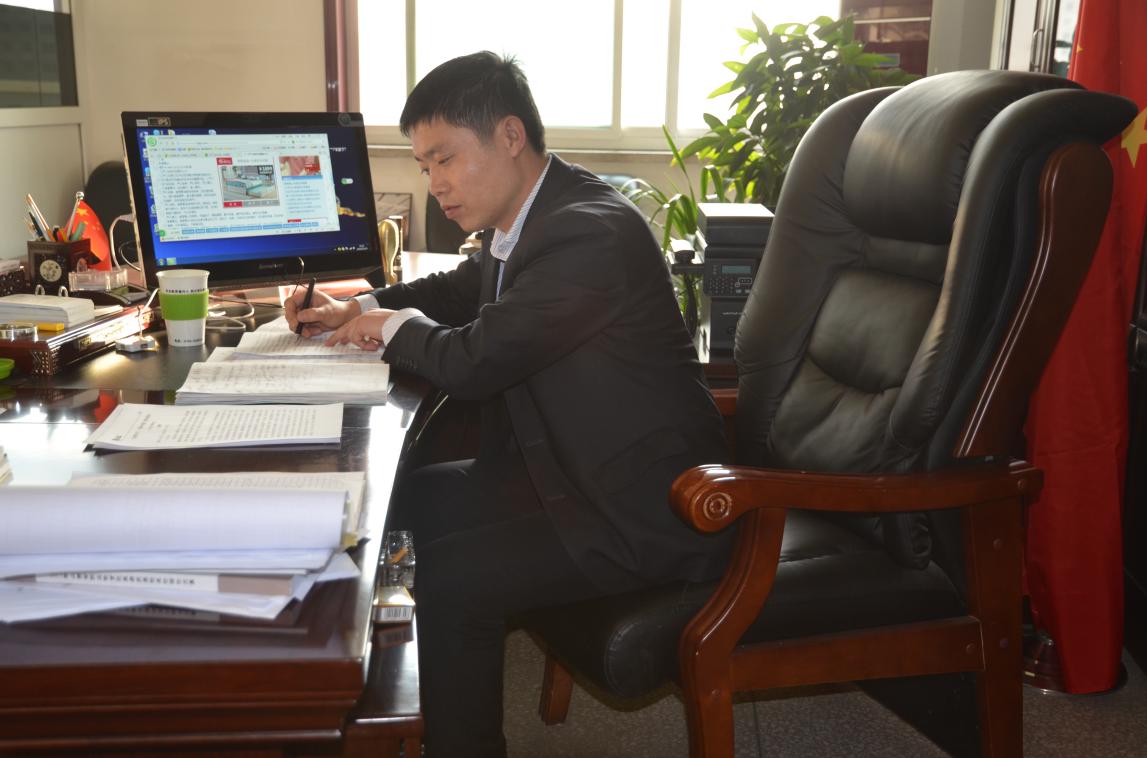 职业教育的成果只有真正惠及到每一个学生、教师、家庭，惠及到当地经济和社会的发展，才是成功的职业教育。——题记2012年10月28日，王福贵同志怀揣“提升自信、发挥功能、创建特色、共享成果”的职教梦想担任太谷县职业中学校长，开始了大刀阔斧的改革旅程。短短几年，他成为了一名职业教育的行家，提出了建设现代功能型中职学校的办学目标，开创了“产校合一”的办学模式，一种全新的职业教育发展图景正在山西省太谷县职业中学铺开。一、站在时代高点，科学顶层设计。王校长认为：职业教育为学生终身发展服务，为家庭幸福服务，为社会稳定服务，为国家民族振兴服务。上任之初，他深入研究我国职业教育的发展现状和发展趋势，广泛了解学校的办学历史和现状，结合西方先进国家职业教育的成功案例，针对存在的问题，在全国率先提出了“建设现代功能型中职学校”的办学目标，深入践行“让社会充分享受职业教育发展成果”的核心价值观，以“顶层设计、价值体系、依法治校”三大支柱护航学校发展，坚持“系列化、体系化、特色化”三步走发展战略，将督导管理作为学校最高形式的管理，文化管理作为学校最高层次的管理，由功能型管理走向功能型治理，每年重点推进实施十项重点工作，加快现代功能型中职学校建设。他从大处着眼，立足“大管理、大德育、大安全、大教育、专业群”五大特色，构建了学校对内、对外的大服务网络；从小处着手，完善流程、关注细节、规范言行、改变做法、强化执行、拓展文化内涵，不断增强了学校的执行力、向心力、竞争力和感召力。二、勇立时代潮头，大胆改革创新。为解决人才培养供给侧和产业需求侧“两张皮”问题，王福贵同志以敏锐的思维于2015年根据晋政办发[2015]74号文件精神，创办了太谷县聚力电子商务有限公司，在全国中职学校率先开创了所有权和经营权合一、责任一致、话语权一致的产校合一办学模式。实现了学校像企业，教室像车间，教案像图纸，作业像产品；招生即招工，入学即入企；教师即师傅，学生即学徒。教育部、省职教处、市县教育部门领导先后给予高度肯定并鼓励坚持走下去，称学校为山西省中职教育的窗口学校。为对接山西农谷建设、旅游发展规划、玛钢产业发展，深化产教融合，积极探索职业教育人才培养的新路径，王校长坚持立德树人，提出以“养身、养德、养技、养智、养心，成长、成人、成才、成功、成名”的“五养五成”教育理念为指导，创新专业设置，将学校开设的15个专业整合为六大专业群，深化“课程设置、教材使用、考试模式、评价模式”四项改革，将工匠精神元素贯穿人才培养过程，深入推进“导学议战评”合作学习五步教学模式，推行“实战化、职场化、智慧化、社会化”的“四化”人才培养模式，所有专业均按照真实的职场环境设置工作岗位，建立实际薪酬和模拟薪酬相结合的薪资制度，利用先进的智慧化手段，以真实的任务作为教学内容，将企业实习贯穿于整个教学过程，实现了高效率、高质量人才培养。学校实现了专业设置与产业需求对接，课程内容与职业标准对接，教学过程与生产过程对接；学生实现了上学如上班、上课如上岗、带薪学习、带技能出校门。三、狠抓内涵建设，共享职教成果。王福贵校长狠抓学校内涵建设，以特色提升常规，常规创建特色，进一步强化了内涵式发展，学校教育教学质量领跑三晋，学校服务区域社会经济的能力持续增强，社会各界充分的享受到了职业教育带来的成果。学校教育教学领跑三晋。他狠抓“师生品质、文明风采、技能大赛、高考、就业、创业”六环节，提升教育教学质量。文明尚仪的太谷职中人得到社会广泛认可；文明风采大赛连续10年蝉联全国优秀组织奖，2014年荣获全国卓越组织奖，实现了历史性突破；2015年4月成功承办了晋中市第七届技能大赛并荣获大赛一等奖，省技能大赛连续多年领跑三晋中职学校；高考本科达线率保持在65%以上；学生带技能出校门受到了企业的一致好评，形成了以太谷为中心，辐射全国的就业格局，就业率保持在98%以上；紧跟“大众创业，万众创新”的全国形势，建立创业孵化中心，孵化创业人才，免费扶持了20余名优秀毕业生走上了创业之路，学校电商产业园被评定为山西省双创示范点。2016年5月13日，新华社曾以“电商娃娃军闯市场”为题，对学校创业工作进行了宣传报道。学校每年招生保持在1100人以上，突破了中职招生瓶颈。2017年9月9日，教育部职成司中职处处长邬跃一行对学校招生工作进行了专项调研。学校被评定为国家中职改革发展示范校、国家数字校园建设实验校、山西省管理五星级学校，先后荣获晋中市文明单位、劳动模范单位、职业教育先进单位等各级各类荣誉80余项。学校服务社会的能力持续增强。2016年3月搭建了山西省内首家县级电商馆——“淘宝·特色中国·太谷馆”，现已有18家企业、32个店铺入驻，百余种商品在平台销售，特别推广了太谷饼、壶瓶枣、玉露香梨等土特产品，极大的促进了农民增收，每年举办电商、会计等各类培训2000多人次，加快了当地经济发展。学校引领示范作用明显。学校的办学经验得到了社会各界的广泛认同。2016年9月26日晋中市中等职业学校提升管理质量现场会在学校召开；2017年4月13日作为全省唯一受邀的县级职业中学代表，王福贵同志在山西省推进职业教育现代化座谈会上进行了办学经验交流；2017年7月，受山西省教育厅的委托，对山西省对口支援的新疆五家渠市职业技术学校进行对口支援培训。2017年12月7日全省职业教育工作调研座谈会在学校举行，王校长作了办学经验交流。王福贵同志任职以来，教育部先后多次来校调研，省、市、县各级领导多次来校视察，百余家兄弟院校和政府部门来校考察学习，新华社、新浪网、山西日报等各大媒体对学校进行了报道。王福贵同志一直认为，职业教育是流血、流汗的教育，是为生民立命的教育。他凭着对职业教育的执着追求，怀揣对职业教育美好憧憬，不断编织起了职业教育之梦，开辟了顺应时代发展的职业教育之路。他个人也荣获山西省校园消防安全工作先进个人、晋中市优秀校长、市学术技术带头人、市德育工作先进个人等各类荣誉。在全国职业教育大发展的今天，我们就需要更多像王福贵同志这样心系职教、奉献职教、创新职教的改革先锋。牢记履职初心摆位定标踏准时代节拍砥砺前行            平遥二中党支部书记 校长 姚勤宝同志姚勤宝同志 男 1959.12出生，本科学历，中共党员，中小学高级教师，平遥县第二中学校长，获得荣誉有，获晋中行署“教书育人”模范个人、晋中行署“优秀校长”、山西省教育委员会“德育工程建设先进工作者”、“山西省教育系统精神文明建设先进个人”、“山西省教育系统先进工作者”。刚刚过去的2017—2018学年度，是姚勤宝同志履职平遥二中党支部书记、校长的第23个学年度，也是他履职历程上回本归源的一个大转折学年度，更是他摆脱行政事务缠身、专心教育管理创新、实施依法治教方略、践行立德树人高标的一个大作为学年度。本学年度，他视晋中市高中校长职级制改革的挑战为机遇，变晋中市人民政府教育督导委员会关于开展“全面从严治教”专项督导的条令为动力，化晋中市普通高中学校校长学年度综合考核评价指标体系和《普通高中校长专业标准》为基准，转《平遥二中五年发展规划（2017.9——2022.6）》和《校长任期目标承诺》为指针，兢兢业业克己奉公、扎扎实实履职尽心，为学校的发展创优填筑了一方坚实的根基。回眸这一学年的工作实情，他主要在以下两大方面取得了辉煌：自身建设不懈怠  素质提升做表率校长是学校发展的战略领袖，其核心使命是保证学校教育质量提高的目标得以实现和延续并创造学校不断发展的动力，去年校长职级制改革以后，他首先从自身素养再提升入手，对照《普通高中校长专业标准》，结合自身20余年来的履职实情，本着不断提升自身专业发展水平的原则，制定了自身的专业发展规划并按照规划进行了实施。其次，他投诸大量精力，在党的十九大召开前后，每天至少一小时，专心研习了改革开放以来中国特色社会主义建设取得的伟大成就和习近平新时代中国特色社会主义思想，牢固树立起了在理论上、思想上、政治上、行动上同以习近平总书记为核心的党中央保持高度一致的坚定信念，政治意识、大局意识、核心意识、看齐意识得到了进一步加强，党风廉政建设的主题责任得到了充分落实。第三，他潜心教育业务理论学习，坚持每天必读书刊，勤做笔记，结合反思，研讨方略，较有效地指导了日常教育业务管理。第四，20多年来，他始终不忘初心，牢记责任，注抓节点，引领指导，脚踏实地，树高标准，对教育“痴狂”、对教师尊重、对学生负责，忠诚于党和人民的教育事业，兼代着高三班主任，坚持了早六点前和午两点前到校履责，他以点促面，在高三年级组建之初，给高三全体学生写了4000多字的一封信，要求高三年级以班为单位停课两天，学习、反思、总结、制定计划，在此基础上，高三学生人人给他写了一份回信，他用了两周多的时间仔细阅读了每位学生的回信，与特殊学生进行了谈话交流，同时查阅了高三全部学生的档案，了解学生的发展情况并针对性地召开了座谈会，在高三应考备考节点上他主讲了3个多小时的专题讲座，做到了立德树人，关爱学生；并且用座谈与写信的方式与家长进行交流探讨；同时，他还召开全体教职工大会，就“如何做一名好教师”和“不忘初心、牢记责任”进行了讲座，而且自觉接受各位中层以上领导、教职工和学生家长监督，廉洁自律，尊重和赏识每位教职工，严格执行民主集中制原则，认真落实了“三重一大”决策制度，确保了《履职目标承诺书》各项目标承诺的逐步落实。二、瞻高筹谋不忘本  引领创优勤敬业    2017年9月，面对履职二中校长已渐次逐项落实了学校“四步式跨越”目标、完成了四个五年发展规划的现实需求，他亲自组织专人组成“平遥二中第五个五年规划”筹谋小组，经过广泛吸纳校内外各界人士和在职教职工、离退休老教师的意见建议后，于11月5日交由职代会审议通过了第五个《平遥二中五年发展规划（2017—2022）》和《校长任期目标承诺》。在内部管理上，他以分块管理、民主管理、年级组管理为基本结构框架格局，施行了由校委会、行政处室、年级组、班级逐级负责、循环督导的“环型管理”，构建了“服务、管理、教学”三位一体、五育并举、全位育人的目标管理体系，建立了党、政、工、团、学五轮齐转，校委、处室、年级组、班级、课任教师、全体学生六方联动的责任落实体系，健全了分项与综合、随机与定期、学年与平时、常规性与突破性有机统一的督导评估体系，内部管理机制达到人文化、科学化、规范化、争先创优化和全程究责化。在教学方面，他构设了分学段推进模式，要求高一年级立足生源，真抓基础，善激兴趣，重育能力；要求高二年级着眼高考，夯实基础，重抓弱科，适度育优；要求高三年级深化基础，科学训练，抓准节点，善总成章。这样，三个学段连成了一条质量递进线。而保证这条线不松不断的核心是深入，重点是落实，因此，他把听评课、与学生座谈了解、抽检作业教案等作为了常态工作，在应教考测上，以质究责，红脸把关，将“校长的生命”真正放在了课堂上，放在了师生中。在育人方面，他构设了分学段落实步骤，围绕高一年级：强抓习惯，重育爱心，明责担当，诚信守规；高二年级：规范行为，落实爱心，确立目标，抓好节点；高三年级：初规人生，坚强自信，超越自我，践行成功的落实，他强化了班级特色建设，把班主任管理作为了学校和年级管理的重心，使每班均有了由学生讨论制定、由科任教师参谋审定的自己的文化、班训、目标、称呼；学生的每日反思做到了每天收、每天早读由班主任签字批阅，学校定期抽查评比。今年高考在生源质量较去年极差的情况下，达线净增了14人。总之，这些年来，姚勤宝同志在做每件事、产生每种想法时都能真诚地面对自己的内心，不自欺、不违心，他深深地懂得“小成在智、大成在德”的道理，努力使自己做到了：把握好学校教育发展大局，定位好学校发展现状，谋划好学校发展目标和路径，设计好具体办学行为；律己奉公，履职尽责，力争营造风正气顺、干事创业的良好氛围，力争让自己能有一种“让更多人跑起来”的感召力；从教40余年、任校长26年，在二中也24年了，他对教育和学校的情与责，已融入血液，他确实是一名有经历、有资本、有思想、有积淀、有故事的好校长。平遥县第二中学校2018.7.24.山西省教育系统先进工作者典型事迹材料晋中师范高等专科学校 郑力强郑力强，男，汉族，出生于1964年8月，中共党员，山西榆次人，大学学历，副教授，现任晋中师范高等专科学校党委副书记。分管办公室、组织人事、宣传统战、学生管理、工会和团委工作。他讲政治、有信念，讲规矩、有纪律，讲道德、有品行，讲奉献、有作为，是一名新时代优秀的领导干部。曾先后被省委宣传部、省教育厅评为“山西省优秀思想政治工作者”“山西省第一批省级学科带头人”，被省劳动竞赛委员会荣记二等功，被晋中市委评委“优秀共产党员”。立场坚定，对党忠诚，政治站位高远该同志，坚定不移维护习近平总书记在党中央、在全党的核心地位,绝对忠诚于党,树立“四个意识”,坚定“四个自信”,始终在政治立场、政治方向、政治原则、政治道路上同以习近平同志为核心的党中央保持高度一致,坚决维护党中央权威。他胸怀开阔，具有很强的党性观念、组织观念和全局观念，能够摆正位置，坚持对上负责与对下领导的协调统一，在班子中讲团结，讲风格，互敬互谅、互帮互让，严于律己，宽以待人，表率作用发挥的好。他善于钻研，敏于思考，知识面宽，文字功底好，政策理论水平高，并善于在工作中理论联系实际，用其所长指导工作实践，推动工作开展。他思想解放，工作开拓，对中央、省、市的各种文件、会议精神认识较深，并能够结合校情实际，创造性地开展工作。二、敢于担当，勇挑重任，关键时刻彰显党员本色该同志讲担当、挑重任。他胸怀大局，拥有教育情怀，富有干事热情，持有创业本领，不忘办人民满意师范教育初心，勇挑学校升格发展重任，在学校升格评估中担任组长，建专班、把政策、攻难题、克时艰，连续五夜六日奋战在工作一线，以优异成绩获得教育部专家认可，为学校成功升格付出艰辛努力，为学校发展做出了重大贡献。该同志讲奉献、有作为。在脱贫攻坚工作中，主动请缨，承担学校帮扶左权县拐儿镇六个村1982户贫困户的脱贫攻坚任务。他建队伍、定方案，走基层、入家户，广调研、摸实情，精准制定一村一品、一村一项目扶贫措施，先后投入慰问资金、项目资金共计230余万元，六个扶贫村达到了左权县2018年脱贫摘帽标准。该同志讲原则、有魄力。在学校管理体制改革中，革故鼎新、兴利除弊，以办学《章程》为总纲，设置、制定了党委会议事规则、教学指导委员会等18个民主决策机制、组织和办法。建成了8大体系168项管理制度，编织风险防控流程图100个，构建了现代大学管理制度体系。三、思想解放，改革创新，分管工作成绩突出该同志思路新颖、措施丰富。善于改革创新、推进工作。在党建工作中，创新党建模式，丰富活动载体，提出了制定“四化”标准，即党员发展专业化、党日活动主题化、党员活动联动化、组织生活制度化，创建了“党员班级”“党员寝室”“党员先锋岗”活动载体,推动学校党建工作走上了科学化、民主化、政治化的发展轨道。在思政工作中，创新育人体系，优化资源配置，注重协同育人。建立了“党委统一领导、党政齐抓共管、校系两级负责，部门协同配合、学生自我教育”的思想政治教育工作领导机制。用活了理论学习、专题培训、网上在线“三个课堂”。建强了辅导员、思政教师、宣传干部 “三支队伍”。构建了教书育人、科研育人、实践育人、管理育人、服务育人、文化育人、网络育人全方位育人体系，形成了思政工作大格局。在干部管理工作中，实施“六维”管理。制定了《关于全面从严加强干部队伍管理办法》，从干部教育、干部作风、干部监督管理、干部选任、干部考核、干部职责等六个方面，从严要求干部、管理干部、约束干部，使干部队伍健康发展。四、勤政为民、心系师生，宗旨意识矢志不渝该同志亲民为民，凝情聚心。时刻把“以人民为中心”的思想贯穿到工作实践中，始终牢记执政为民宗旨，维护师生切身利益，为师生办实事、办好事。创新三大制定,搭建三大平台，打通服务师生最后一公里。创新奖助学金发放制度，在学生资助工作中坚持应奖尽奖、应补尽补、专款专用、公开透明的原则，发放学生奖助学金约358万元，受助学生1620名，达到了高端学生有方向，中端学生有榜样，低端学生有保障的资助目的。创新公寓用品采买制度，由校方统一购买，改革为引进竞争机制，实行市场化服务，学生自主选用，堵塞了人为操作漏洞，切实保障了学生的合法权益和选择权利，提高了学生和家长的满意度。创新了监察审计制度，制定了《晋中师范高等专科学校基建工程项目监察审计实施办法》，聘请第三方审计机构，重点对2016年度和2017上半年基建项目工程、物资设备采买等五项基建维修工程进行了内部审计，共审减金额26530.31元，并针对审计报告中提出的问题下达了监察建议书，要求相关部门限期进行整改。搭建事务中心服务平台，工作日下午活动时间，集全校23个部门派专人到事务中心集体办公，为师生办理各种事务，实现了师生跑一次腿，进一个门，办理各种事务，形成了便捷高效的服务体系。搭建勤工助学实践平台，在校内设置83个助学岗位，每年筹资140余万元，为300余名贫困学生提供了助学帮助。搭建文化活动平台，加大人文关怀，开展教职工运动会、三八妇女节座谈会、教职工体检等丰富多彩的教职工活动，打造教职工的精神家园，凝聚教职工力量，激发教职工干事创业的热情,积极投身于学校的改革发展中。五、严于律己，清廉从政，树立良好公仆形象该同志带头讲政治、讲纪律、讲规矩，切实把纪律和规矩特别是党的政治纪律和规矩挺在前面，严格执行中央和省委、市委廉洁行政各项规定，带头落实领导干部报告个人有关事项、礼品登记等制度，带头树立良好家风，从严要求亲属和身边工作人员，树立了良好的公仆形象。丹心谱教育  精神铸人梯寿阳县第一中学校校长闫永军模范事迹材料闫永军老师1996年毕业于山西大学师范学院，大学毕业后回到寿阳从事高中教学工作。22年来，他一直坚守教学第一线，当好了一个地理教师；他热爱学生，长期从事班主任工作；他潜心研究，2009年7月担任副校长，2017年8月开始担任校长，管理、教学两手抓。翻开闫永军老师的资料，使我们对这位普普通通的教师产生了发自内心的敬意，这不单单是因为他有县模范教师、县优秀党员、省教学能手、省骨干教师、省中小学名校长培养对象等荣誉称号，使人敬佩的是，他二十年如一日，在教师岗位上对教育事业执著追求和无私奉献，因为他深知，要想当好校长，必须先当好老师！一、执著的追求，他献身于教育事业作为一名党员教师，从教以来，他一直以一名优秀人民教师的标准严格要求自己，首先是加强政治理论学习，系统地学习党的十八大、十九大精神及习近平总书记的重要讲话，保持思想上的与时俱进，做到习近平总书记指出的“明大德、严公德、守私德，重品行、正操守、养心性，做到以信念、人格、实干立身”，以一个共产党员的高标准严格要求自己。任高中地理教师22年来，无怨无悔，甘于奉献，2010年被寿阳县教育局授予“学科带头人”称号，2011年被山西省教育厅授予“教学能手”称号，2016年被评为山西省骨干教师； 2002年被晋中市教育局授予“优秀班主任”称号，2005年被共青团晋中市委和晋中市教育局共同授予“优秀团干部”称号，2006年被晋中市政府授予“德育工作先进个人”称号，2015年被评为寿阳县十大杰出青年；2002年、2012年、2015年被中共寿阳县委和寿阳县人民政府授予“模范教师”称号；2008年被中共寿阳县委授予“优秀共产党员”称号；2017年被省教育厅选拔为山西省中小学名校长培养对象。二、教师的责任，他做到了无私奉献。 “学高为师，身正为范”，闫永军老师具有系统坚实的基础理论和专业知识，并具有一定广度的相关学科知识，熟练掌握教育教学基本功，掌握现代化的教学手段、教学方法和教学技巧，但他仍不断加强教师业务学习，学习了大量的现代教育教学理论和心理学，及时了解、掌握本学科及相关学科的最新教育教学研究动态，并将之运用到自己的教学实践中，使自己的教学能力和水平不断提高，在面向全体学生提高教学质量，培养学生具有创新精神和实践能力为重点的全面发展的基本素质和培优转差方面取得了显著教育教学效果。1、积极探索，不断创新，精益求精他认真钻研高中教学课程标准和教材，积极探索如何提高地理教学质量的路子，在千方百计培养学生地理兴趣的同时，着重培养学生的地理思维能力，激发学生的主体意识，让学生真正参与到地理教学活动中来，教给学生学习地理的方法。为提高教学效率，他不断改进自己的教学方法，积极借鉴、运用各地各校同行的先进教学经验。先后探索和运用了“地理课目标教学法”、“碰壁点拔式教学法”、“主体参与创新教学法”等教学模式和方法，都取得了良好的教学效果。所代班级学生高考成绩优异，2002年至2009年一直担任实验班班主任。2、加强教研,研究课题，深化教改闫永军老师在教学中坚持教育教学改革，为教学发展引进源头活水。积极探索适合本校学生实际的教学改革新路子。同时，认真总结自己的教研、教改经验，先后撰写了《地理主体四段教学的理论与实践》、《如何在地理教学中进行创造性思维培养》等教学论文，并获省市一等奖。2005年在市优质课评选中获一等奖，2005年为晋中市青年教师培训作公开教学，2007年在晋中市高考备考研讨会上作《国土整治》的专题讲座，2009年在晋中市高考研讨会上作公开教学。他积极参加主持了多项课题研究，如，中国教师发展基金会的《“三五二”问题导学课堂教学模式的研究》、山西省教育科学规划领导组的《中学地理核心素养之地理实践力的评价研究与实践》、国家教育学院的《中学经典诗词润泽学生全面发展的实践研究》等。三、时代的要求，他迈向思想型校长校长是学校的灵魂，是学校的风向标；一个好校长，可以成就一所好学校。闫永军老师，2017年8月担任寿阳一中校长，敢于担当，思想深邃，务实创新，，运用自己的思想与智慧，科学谋划，形成学校特色，，引领学校向真正的具有中国特色的现代化学校迈进。1.他是一个有思想素养的校长苏霍姆林斯基说过“一个校长对学校的领导，首先是教育思想的领导，其次才是行政的领导”，他是一个有思想深度的校长，学校的管理首先是思想上的管理，从培育学校文化（物质文化、精神文化和制度文化）入手，确立了“自信，尊重，勤奋，创新”的学校发展核心理念，使学校逐步走上精品教育之路，有品位、有内涵。2013年至2015年参加晋中市教育局百名卓越校长培养工程，并获“优秀学员”称号，2017年被省教育厅选拔为山西省中小学名校长培养对象。2.他是一个真懂教育的校长教育，有专家的教育，也有民间的教育，但更有其自身规律，只有按照自身规律行事的教育才是真正的教育。他是一个真懂教育和懂真教育且勇于实践的校长，正率领寿阳一中驶向教育的方向。不断地寻找适合本学校的特色教育，在教育教学管理上追求优质高效；在干部教师队伍建设上追求卓越创新。在教学中基本确立了符合我校特色的“三五二教学模式”，在高三复习中提出“统一步调，分工协作、精心备考、师生协作”，在担任副校长期间，所分管年级高考成绩优异，2017年8月担任校长后，经过一年的努力，2018年高考中，我校作为县城学校，有多项成绩取得了历史性突破：理科最高分664分，文科最高分618分，600分以上高分段和二本以上达线人数均创我校最好成绩。3.他是一个有管理水平的校长管理是一门科学，也是一门艺术；是制度与人性的结合。他是一个善管理的校长，全校的凝聚力、战斗力空前高涨。他担任校长以来，为学校管理构建了“三六一”课程体系、“三五二”学案导学课堂教学模式和以诗教为引领的德育体系；特别是德育教育方面，学校被中华诗词学会评为全国诗教先进学校，今年又承担了教育部语委的《中华通韵》试验课题研究工作，为全国二十所学校之一。全校师生都信任他，教师愿意不遗余力地为学奉献，学生能横下一条心刻苦学习。全校师生都亲近他，和谐的学校环境，使大家都愿意为学校出谋划策。全校师生都佩服他，作为校长， 首要任务就是为学校指明方向，在遇到重大问题时有魄力和方法去解决它，他做到了这一点，他的判断力为全校师生所折服。悠悠历史长河中有一支无形的接力棒，一直在传递着人类的文明、传递着人类的智慧。我们衷心祝愿他在未来的征程中，在教育教学领域能取得更大的成就。